Дата: 07. 04. 2020.Предмет: технологияКласс: 6.Тема: «Ремонт одежды»Чтение рассказа «Брюки превращаются…»  Оля стояла у окна и смотрела на улицу. Во дворе мальчишки играли в футбол. Среди них был и её младший брат Митька. Погода была замечательная, и Оля решила тоже прогуляться. Не успела она собраться, как в комнату вбежал Митька. У него было испуганное лицо: «Оля, я упал и порвал брюки! Мама будет ругаться!» «Ладно, не бойся, я сейчас тебе их зашью» - сказала Оля. Она взяла нитки, иголку и зашила дырку косыми стежками: дырка была круглая и на брюках образовалась складка. Мама это сразу заметит! «Нужно сделать заплатку!» - подумала Оля, распорола дырку, взяла кусочек ткани, обвела края дырки и вырезала заплатку точно по линии. Попыталась пришить заплатку к дырке, но у неё ничего не получилось: заплатка оказалась мала. Митька совсем расстроился: « Теперь точно от мамы попадёт» - подумал он. «Ладно, не унывай» - сказала Оля. «Сейчас мы из твоих брюк шорты сделаем, а маме скажем, что тебе жарко стало, лето на дворе!» Она взяла ножницы и отрезала штанины брюк выше колена. Вот видишь, замечательные шорты! Митька натянул новые шорты и радостный побежал на улицу.2. Подумай и ответь:- Почему у Оли не получилось отремонтировать брюки?______________________________________________________________________________________________________________________________- Какие ошибки она совершила?__________________________________________________________________________________________________________________________- Как поступили бы вы в такой ситуации?____________________________________________________________________________________________________________________________3. Повторение правил техники безопасности- Где нужно хранить иголки и булавки?_____________________________________________________________________________________________________________________________- Как нужно передавать ножницы?___________________________________________________________________________________________________________________________- Где нужно хранить ножницы?___________________________________________________________________________________________________________________________- Каким образом определяют длину рабочей нити?_______________________________________________________________________________________________________________________________- Как нужно подбирать нитки?______________________________________________________________________________________________________________________________Дата: 09. 04. 2020.Предмет: технологияКласс: 6.Тема: «Наложение заплаты ручным способом».1.  Выполнить ремонт одежды с помощью накладной заплаты. Для этого надо.                 А.    Выполнить ремонт в месте разрыва ткани с лицевой стороны.                Б.     Раскроить деталь заплаты.                В.     Наложить деталь заплаты изнаночной стороной на лицевую сторону ткани, закрыв место ремонта, приколоть булавками, наметать.                Г.      Прикрепить заплату к ткани с лицевой стороны частыми косыми или петельными стежками, удалить нитки строчек временного назначения.  Приутюжить образец.                Д.     Оформить образец в альбом.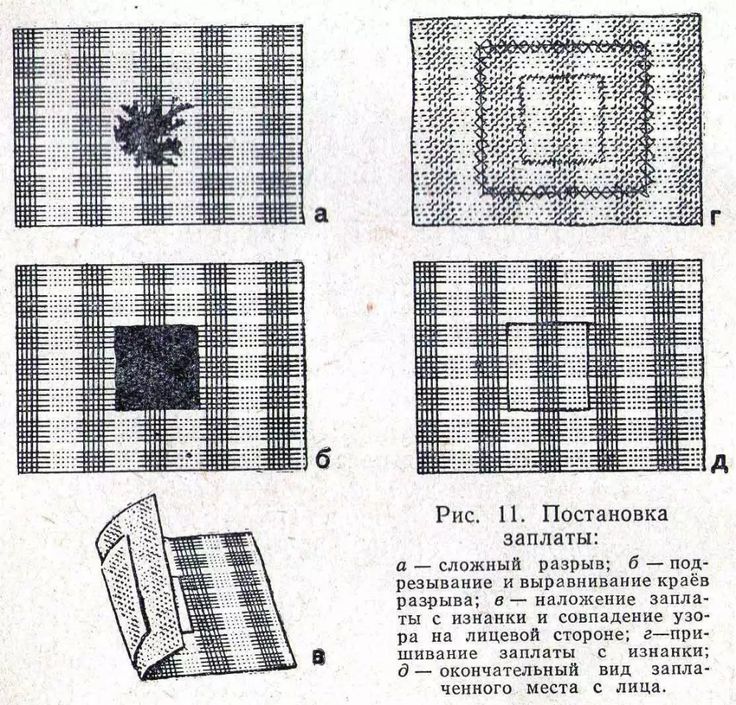 